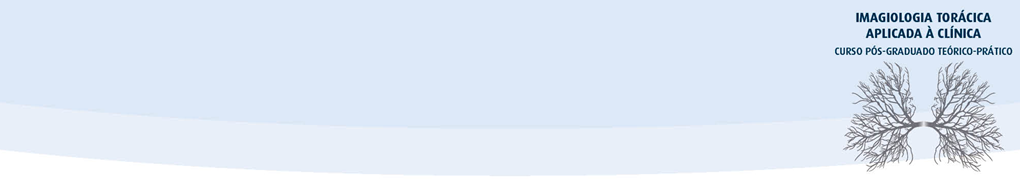 Ficha de InscriçãoNome: Contactos:	E-mail:	Telefone:Hospital de Proveniência: Especialidade: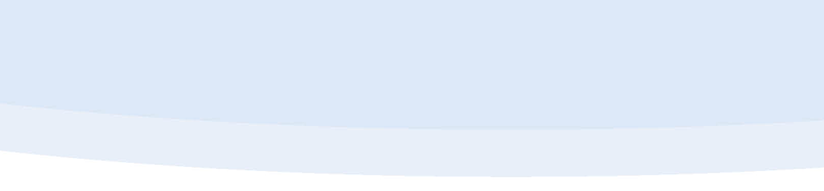 Interno Especialidade:		Ano:					Especialista:		Enviar ficha de inscrição preenchida para cursohsmarta@gmail.comContacto telefónico: 213 594 00136 vagas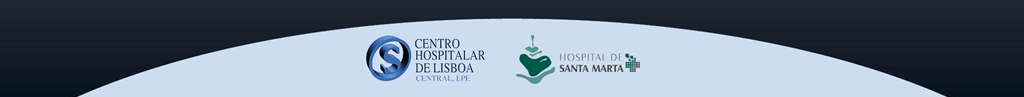 